Publicado en  el 21/04/2015 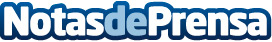 La principal concentración de hidrocarburos del buque Oleg Naydenov se sitúa a 130 kilómetros de la costaDatos de contacto:Nota de prensa publicada en: https://www.notasdeprensa.es/la-principal-concentracion-de-hidrocarburos Categorias: Construcción y Materiales http://www.notasdeprensa.es